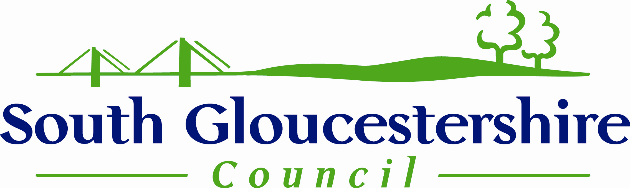 Department for Children, Adults and HealthUnaccompanied Asylum Seeking Children – Initial Screening FormThis initial screening will explore welfare issues, indication of age and any indicators of potential trafficking/ exploitation.Before commencing this initial screening please ensure the ‘Unaccompanied Asylum Seeking Children – Consent to Share Information’ form is shared with and signed by the young person.Before commencing the initial screening please check that the young person knows which country and city they are in.Details of young person:Details of young person:Name of young person:Mosaic ID number:Date of initial screening:Was the young person brought to the office by a police officer? Record office collar number:Details of social workers who are completing the initial screening:Details of social workers who are completing the initial screening:Name of first social worker:Contact details of first social worker:Name of second social worker:Contact details of second social worker:Details of others’ present during the initial screening e.g. interpreter, Appropriate Adult:Please follow prompts below to complete initial screening together with young person:Please follow prompts below to complete initial screening together with young person:Full nameMale/ femaleHave you used any other names?Language(s) spokenAre you well today?Do you have any illnesses/injuries?Do you take any medications or have any allergies?D.O.B/ age?How do you know your age?Do you have any ID documents?Country of birth and nationality?When did you leave birth country?Did you go to school in birth country?Do you have any family or friends in the UK?Parents’ names?Does your family know that you are in the UK?Would you like to contact anyone?How long have you been in the UK?How did you travel to the UK?Indicators of potential trafficking/exploitation.Do you have any money? Do you have a mobile phone?Did you travel alone or with someone? If applicable, do you know the name of the person you travelled with?Did you pay for your travel?Do you owe anyone any money?Is anyone expecting you to contact them now you are in the UK?During your journey or since arrival in UK have you been made to work or to do anything that you did not want to do?If trafficking is suspected a referral must be made to the National Referral Mechanism and this must be explained to the young person.Religion and dietary needs?Provide a physical description of young person:Outcome:Outcome:Possible outcomes:Initial assessments in relation to the young person’s age will be made during the screening and this can lead to one of three possible outcomes:There’s no significant reason to doubt that a young person is not their stated age: stated age is accepted, Looked After Child processes are proceeded/ continued and information is shared with the Home Office using the agreed pro-forma. There is significant reason to doubt that the young person is their stated age: arrangements are made for a Merton compliant age assessment. While the age assessment is ongoing, care and support should be put in place as appropriate for stated age. Should the age assessment conclude that the young person is over the age of 18 then support from children’s services will end and the individual will be transferred to the National Asylum Support Service (NASS). Note: If the person presenting is accepted as a minor but the age they claim is disputed e.g. claims to be 13 but evidence suggests 16+, then a full age assessment is required to determine age and date of birth more accurately and ensure correct provision of services.The outcome may be that the young person presents as over the age of 25 years. If this is the case then a referral will be made to the Home Office for access to support from the National Asylum Support Service (NASS) and no further action will be taken by Children’s Services. It will be important that the initial screening document is shared with the young person as they will have the right to challenge it. Do you consider this person to be under age 25?Yes/ No/ Unsure (delete as appropriate)Explain/ outline rationale for your decision:At the end of the interview social workers should explain to the young person the outcome and next steps.Initial screening completed by:Initial screening completed by:Social worker 1 name:Signature:Date:Social worker 2 name:Signature:Date: